          Ministerul Mediului, Apelor şi Pădurilor                                 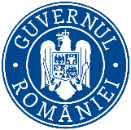   Agenţia Naţională pentru Protecţia Mediului                                                                                                                                                                                     Nr. 1532/839/28.02.2023Proiect ANEXĂdin data de 28.02.2023la ACORDUL DE MEDIU nr. 1646 din 05.03.2009,pentru proiectul „LARGIRE LA 4 BENZI DN 7 BALDANA – TITU KM 30+950 – KM 52+350”Ca urmare a notificarii adresate de COMPANIA NATIONALA DE ADMINISTRARE A INFRASTRUCTURII RUTIERE S.A. prin S.C. TOTAL ROAD S.R.L., pentru modificările aduse proiectului „LARGIRE LA 4 BENZI DN 7 BALDANA – TITU KM 30+950 – KM 52+350” pentru care Agenţia pentru Protecţia Mediului Dâmboviţa a emis ACORDUL DE MEDIU nr. 1646 din 05.03.2009, înregistrată la Agenţia pentru Protecţia Mediului Dâmboviţa nr. 1532 din 31.01.2023, în baza:Legii nr. 292/2018 privind evaluarea impactului anumitor proiecte publice şi private asupra mediului;Ordonanţei de Urgenţă a Guvernului nr. 195/2005 privind protecţia mediului, aprobată cu modificări şi completări prin Legea nr. 265/2006, cu modificările şi completările ulterioare;Hotărârii Guvernului nr. 1000/2012 privind reorganizarea şi funcţionarea Agenţiei Naţionale pentru Protecţia Mediului şi a instituţiilor publice aflate în subordinea acesteia;Ordonanţei de Urgenţă a Guvernului nr. 57/2007 privind regimul ariilor naturale protejate, conservarea habitatelor naturale, a florei şi faunei sălbatice, aprobată cu modificări completări prin Legea nr.49/2011;Agenţia pentru Protecţia Mediului Dâmboviţa decide ca urmare a consultărilor desfăşurate în cadrul Comisiei de analiză tehnică din data de 09.02.2023, actualizarea Acordului de mediu nr. 1646 din 05.03.2009, pentru proiectul de investiţii „LARGIRE LA 4 BENZI DN 7 BALDANA – TITU KM 30+950 – KM 52+350”, titular COMPANIA NATIONALA DE ADMINISTRARE A INFRASTRUCTURII RUTIERE S.A., propus a fi realizat în comuna Brezoaele, Brezoaele; Lunguletu, Lunguletu; Slobozia Moara, Slobozia Moara; Tartasesti, Baldana; Titu, Salcuta, județul Dâmbovița.Modificările aduse proiectului sunt:Pentru amplasamentul podului existent peste Raul Dambovita s-a stabilit ca podul existent sa fie reabilitat si consolidat si alaturat sa se construiasca un pod nou cu suprastructura mixta, cu grinzi metalice cu inima plina, in conlucrare cu dala din beton, care sa preia celalalt sens de circulatie. Podul nou proiectat va fi amplasat pe un aliniament paralel cu cel pe care se afla podul existent la o distanta de 3.65 m in amonte. Structura va avea 1 deschidere de 44.00m si lungimea totala de 50.90m. Lucrari de colectare si evacuare a apelor – podetepodete proiectate: 1. 	33+062	casetat	2.00	se inlocuieste cu	D3	3.002. 	33+760	casetat	≤2.00	se inlocuieste cu	D5	5.003. 	35+443	casetat	2.00	se inlocuieste cu	D3	3.004. 	37+122 (Valea Seaca)	casetat	≤2.00	se inlocuieste cu	D3	3.005. 	42+097	casetat	2.00	se inlocuieste cu	D5	5.00            De asemenea, facem precizarea ca investiția se va realiza în condiții de respectare a normelor de mediu în vigoare, astfel:Protecția apelor           •  In perioada de execuție   Organizarea de șantierOrganizarea de șantier - se va amplasa în interiorul frontului de lucru. Executantul lucrărilor va asigura împrejmuirea zonei de șantier cu panouri metalice. În interiorul perimetrului incintei dar și în exteriorul acesteia vor fi amplasate inscripționări din care să reiasă denumirea lucrării, a beneficiarului și a executantului acesteia. Se va amenaja de asemenea accesul utilajelor de construcție și a mașinilor de transport al muncitorilor. Depozitarea materialelor de construcții se va face în zone special amenajate fără să afecteze circulația în zonă. Autovehiculele folosite la execuția lucrărilor vor avea inspecția tehnică efectuată la Stații de Inspecție Tehnică autorizate. Utilajele folosite se vor alimenta cu carburanți numai în punctele special amenajate în acest sens. Toate vehiculele și echipamentele folosite vor fi prevăzute cu amortizoare de zgomot iar echipamentele fixe vor fi pe cât posibil întroduse în incinte izolate acustic.Beneficiarul/Titularul are obligația de a urmări modul de respectare a legislației de mediu în vigoare pe toată perioada de execuție a lucrărilor și să ia toate măsurile necesare pentru a nu produce poluarea factorilor de mediu.  Protecția cursurilor de apă in zonele in care sunt prevăzute lucrări de artă:la execuția podurilor se va respecta înălțimea de liberă trecere intre cota intrados pod și nivelul corespunzător debitului la asigurarea de calcul. Traversarea cursurilor de apă cu pod va asigura păstrarea secțiunii de curgere a râului, fără a fi generate obturări ale acestora;in timpul execuției, constructorul va lua măsuri pentru asigurarea curgerii normale a apelor;se interzice depozitarea deșeurilor de construcții, a materialelor și staționarea utilajelor in albiile cursurilor de apă;după executarea lucrărilor constructorii au obligația să curețe albiile cursurilor de apă de materialele rămase, pentru a nu obtura secțiunea de scurgere;este interzisă degradarea albiilor, malurilor și lucrărilor de apărare împotriva inundațiilor pe parcursul execuției și exploatării investiției;se vor lua măsuri de prevenire și combatere a poluărilor accidentale, în special cu produse petroliere ca urmare a exploatării utilajelor tehnologice;lucrările proiectate pe albia cursurilor de apă nu se vor executa in perioadele cu ape mari. Pe toată durata de realizare a investiției se vor solicita Administrației Bazinale de Apă (ABA) Argeș- Vedea date cu privire la prognoza debitelor și nivelelor pe cursurile de apă pe care se execută lucrări;se interzice depozitarea deșeurilor din construcții, a materialelor și staționarea utilajelor in albia cursurilor de apă;in caz de necesitate, pe parcursul execuției, se va permite accesul și intervenția ABA Argeș-Vedea pentru execuția unor lucrări sau acțiuni necesare in caz de inundații, poluări accidentale sau alte situații specifice cursurilor de apă;pentru punerea in siguranță a lucrărilor de artă se vor lua măsuri de asigurare a stabilității albiei și malurilor in zona acestora;materialul solid rezultat in urma lucrărilor pregătitoare va fi depozitat in afara zonei de lucru, fără a afecta amplasamentul altor lucrări ce urmează a se executa in zonă și scurgerea liberă a apelor de suprafață;la terminarea lucrărilor se vor dezafecta și reda folosinței inițiale terenul ocupat cu drumurile de acces și cu platformele de lucru;la terminarea lucrărilor se vor curăța albiile cursurilor de apă de materialele rămase, pentru a nu obtura secțiunea de scurgere;se vor respecta cu strictete conditiile impuse prin Avizul de gospodarire a apelor nr. ____/_____.2023 emis de catre Administratia Nationala Apele Romane – Administratia Bazinala de Apa Arges-Vedea, si anume:se va anunta la A.B.A. Arges-Vedea - S.G.A. Arges, cu 10 zile inainte, data de incepere a executiei lucrarilor ;instalarea mirelor hidrometrice pe culeele si pilele podurilor si intocmirea cheilor limnimetrice;pe durata executiei lucrarilor, in caz de poluari accidentale, beneficiarul lucrarii va anunta A.B.A. Arges-Vedea si va interveni imediat in conformitate cu prevederile planului propriu de interventie ;avand in vedere ca in aval la cca. 4 km de podul peste r. Dambovita de la km 40+568, este situate Nodul Hidrotehnic Brezoaele, de unde sunt asigurate volumele de apa pentru alimentarea cu apa a municipiului Bucuresti – Statia de tartare Arcuda, inainte de demararea lucrarilor se va contacta ABA Arges-Vedea, in vederea realizarii unui protocol privind fluxul informational si prevenirea poluarii accidentale a cursului de apa (conform mentiunilor din punctul de vedere nr. SU 967/CB/24.10.2022 din partea Serviciului Situatii de Urgenta al ABA Arges-Vedea) ;beneficiarul si constructorul vor transmite graficul de egalonare a executiei lucrarilor, atat a celor provizorii cat si a celor definitive si vor desemna o persoana de contact care va mentine legatura cu dispeceratul A.B.A. Arges-Vedea, pe toata durata lucrarilor din zona, intezicandu-se inceperea oricaror tipuri de lucrari definitive sau provizorii in albiile sau pe malurile, fara acceptul organelor teritoriale de gospodarire a apelor ;in perioada de executie a lucrarilor, in situatia unor ploi de intensitate mare si/sau a tranzitarii apelor la debite mari, beneficiarul si constructorul vor lua toate masurile ce se impun pentru punereain siguranta a lucrarilor aflate in diverse stadii de executie, in albia sau pe malurile cursurilor de apa  si eliberarea de urgenta a amplasamentelor lucrarilor aflate in albii (utilaje, personal, etc.). A.B.A. Arges-Vedea nu va fi responsabila pentru pierderile suferite ;pe parcursul realizarii lucrarilor in cadrul organizarii de santier, amenajat pentru realizarea proiectului avizat, in situatia in care apar ca fiind necesara asigurarea utilitatilor in amplasamentul respectiv, beneficiarul va solicita reglementarea din punct de vedere al gospodaririi apelor, ce va face obiectul unui act de reglementare distinct in etapa imediat urmatoare, inainte de inceperea lucrarilor, in conformitate cu art. 35, anexa 2 a Ordinului nr. 828/2019 - Normativul de continut al documentaliilor tehnice pentru fundamentarea solicitarii avizului de gospodarire a apelor ;dupa executia lucrarilor, beneficiarul va inainta la A.B.A. Arges-Vedea un exemplar din documentatia "as-built", cu plansele, sectiunile caracteristice rezultate in urma masuratorilor post- executie, aferente investitiei ;in cazul aparitiei de modificari de solutie la faza de proiect tehnic sau in timpul executiei lucrarilor, sa solicite la A.B.A. Arges-Vedea eliberarea avizului modificator de gospodarire a apelor conform prevederilor Ordinului M.A.P. nr. 828/2019 ;dupa receptia la terminarea lucrarilor avizate, bunurile imobile reprezentand terenurile afectate aflate in administrarea A.N. “Apele Romane”, inclusiv noua albie, noua linie de aparare impotriva inundatiilor si lucrarile hidrotehnice se dau in administrarea Ministerului Mediului, Apelor si Padurilor  - A.N. “Apele Romane” ;titularii de proiect, raportat la bunurile imobile aflate in administrarea A.N. “Apele Romane”, raspund pentru remedierea oricaror vicii care apar pe perioada de garantie, pana la receptia finala a lucrarilor ; la punerea in functiune a investitiei se va inainta la A.B.A. Arges-Vedea documentatia tehnica pentru obtinerea autorizatiei de gospodarire a apelor intocmita conform Ordinului M.A.P. nr. 891/2019, de catre un proiectant certificat, la care se va anexa in copie autorizatia de construire si procesul verbal de receptie a lucrarilor. 2. Protecția aerului           •  In perioada de execuție   lucrarile se vor realiza pe tronsoane conform unor grafice de execuţie;procesele tehnologice mari generatoare de praf, ca de exemplu umpluturile cu pământ, vor fi reduse in perioadele de vânt puternic și se vor umezi permanent suprafețele nepavate;procesele tehnologice mari generatoare de praf, ca de exemplu umpluturile cu pământ, vor fi reduse in perioadele de vânt puternic și se vor umezi permanent suprafețele nepavate;se vor utiliza numai utilaje grele și mijloace de transport corespunzătoare normelor EURO III – EURO V cu motoare diesel. Utilajele și echipamentele cu motor diesel vor fi alimentate cu motorină cu conținut redus de sulf (<0.1%);utilajele de construcție vor fi foarte bine întreținute pentru a minimiza emisiile de gaze; utilajele și mijloacele de transport vor fi verificate periodic in ceea ce privește nivelul de monoxid de carbon și concentrațiile de emisii in gazele de eșapament și vor fi puse in funcțiune numai după remedierea eventualelor defecțiuni; utilajele, echipamentele și mijloacele de transport trebuie să corespundă condițiilor tehnice prevăzute la inspecțiile tehnice care se efectuează periodic pe toată durata utilizării lor;alimentarea cu carburanți a utilajelor, echipamentelor și mijloacelor de transport se va face numai in stații specializate și autorizate in acest sens;viteza de circulație va fi restricționată, iar suprafața drumurilor va fi stropită, la intervale regulate, cu apă sau alte substanțe de fixare a prafului (in zonele urbane se recomandă introducerea de denivelări); pavajul drumurilor are un impact pozitiv direct asupra sănătății umane și diminuării riscului de accidente: pentru reducerea prafului in zonele urbane se va utiliza in special pietrișul;autocamioanele încărcate cu materiale fine ușor antrenate de vânt vor fi acoperite in mod corespunzător;lucrările de organizare a șantierului trebuie să fie corect concepute și executate, cu dotări moderne care să reducă emisia de noxe in aer, apă și pe sol. Concentrarea lor intr-un singur amplasament este benefică diminuând zonele de impact și favorizând o exploatare controlată și corectă;in cadrul organizării de șantier, platformele de lucru sau de circulație, suprafețele de depozitare, zonele de stocare carburanți, zona de întreținere echipamente, zonele de amplasare a stației de betoane și a stației de preparare asfalt vor fi betonate/pietruite. De asemenea, se vor pietrui drumurile de acces și drumurile de serviciu;in perioadele cu vânt puternic, depozitele de agregate vor fi stropite cu apă la intervale regulate și vor fi acoperite;vor fi amenajate puncte speciale pentru îndepărtarea manuală sau mecanizată de pe pneurile echipamentelor și utilajelor a reziduurilor la ieșirea din șantier;la sfârșitul perioadei de construcție zonele afectate de lucrările de construcție (taluzuri, organizarea de șantier, fronturi de lucru, drumuri de acces temporare) vor fi reabilitate prin ecologizare, stabilizarea solului, așternerea de pământ vegetal, plantare vegetație specifică zonei;pentru stabilizarea solului și reducerea emisiilor de pulberi, la sfârșitul perioadei de construcție, se vor realiza amenajări peisagistice pentru sensuri giratorii, intersecții;in zonele depozitelor de materiale se recomandă următoarele măsuri: udarea periodică a depozitelor de agregate, activitate ce reprezintă o măsură de reducere a emisiilor, acest lucru realizându-se numai pentru agregatele utilizate pentru prepararea betoanelor și a stabilizatului. Îngrădirea sau acoperirea padocurilor inactive reprezintă măsuri de reducere a eroziunii acestora de către vânt. De asemenea, se adoptă măsuri de acoperire a padocurilor de stocare pentru agregate fine.3. Protecția solului si subsolului            •  In perioada de execuție       interzicerea amplasării bazelor de producție, bazelor de utilaje, organizărilor de șantier in arealele protejate sau in zone cu alunecări de teren;platformele organizărilor de șantier și a bazelor de producție vor fi betonate și vor fi prevăzute cu sistem de colectare, canalizare și epurare a apelor pluviale, menajere și tehnologice uzate;platforma de intreținere și spălare a utilajelor trebuie să fie realizată cu o pantă suficient de mare care să asigure colectarea apelor uzate rezultate de la spălarea utilajelor. Se recomandă existența in bazele de producție a unor decantoare care să fie vidanjate periodic, iar materialele rezultate să fie transportate către stațiile de epurare din zonă, precum și separator de produse petroliere, care să colecteze hidrocarburile care vor fi vidanjate periodic și prelucrate de unități specializate;se va evita poluarea solului cu carburanți, uleiuri rezultate in urma operațiilor de staționare, aprovizionare, depozitare sau alimentare cu combustibili a utilajelor și mijloacelor de transport sau din cauza  funcționării necorespunzătoare a acestora;stocarea materiilor prime care intră in procesul de fabricare a mixturii asfaltice, combustibililor, uleurilor se va realiza in rezervoare etanse; pentru evitarea accidentelor, accesul autovehiculelor la combustibili și la instalațiile de producere de mixturi asfaltice și betoane se va face pe baza unui flux stabilit anterior;depozitarea provizorie a pământului excavat se va realiza pe suprafețe cât mai reduse și va fi depozitat selectiv cel vegetal urmând a fi folosit ulterior la reconstrucția ecologică;colectarea selectivă a deșeurilor rezultate in urma execuției lucrărilor și evacuarea in funcție de natura lor pentru depozitare sau valorificare către serviciile de salubritate, pe bază de contract, ținând cont de prevederile OUG nr. 92/2021 privind regimul deșeurilor, actualizata prin Legea nr. 17/2023;deșeurile de produse petroliere rezultate in urma accidentelor vor fi colectate de pe platforma betonată și vor fi colectate prin intermediul unor materiale absorbante, care ulterior vor fi stocate in recipienți speciali și predate unor unități special autorizate;se va exercita un control sever la transportul de beton din ciment cu autobetoniere, pentru a se preveni in totalitate descărcări accidentale pe traseu sau spălarea tobelor și aruncarea apei cu lapte de ciment in parcursul din șantier, pe drumurile publice sau in zona râurilor;implementarea tuturor masurilor necesare in vederea monitorizării și reducerii posibilului impact asupra solului, in conformitate cu planul de monitorizare propus;instruirea personalul de pe șantier referitor la procedurile de remediere și management al terenurilor contaminate in cazul deversărilor accidentale;managementul utilizării și amplasării materialelor de construcție pentru evitarea sau diminuarea impactului produs de acestea asupra apelor, aerului, florei și faunei;reconstrucția ecologică a terenurilor ocupate de amplasamentele organizării de șantier, in zonele unde acestea au fost afectate prin lucrările de depozitare de materiale, staționare de utilaje, in scopul redării in circuit la categoria de folosință deținută inițial; in cazul tăierilor de arbori, se vor respecta reglementările legale in vigoare și se vor solicita avizele necesare;după finalizarea lucrărilor, zonele afectate vor fi curățate și nivelate, iar terenul readus la starea inițială, prin acoperirea cu pământ vegetal și plantarea de vegetație;constructorul are de asemenea obligaţia reconstrucţiei ecologice a terenurilor ocupate sau afectate;4. Protecția împotriva zgomotului si vibrațiilor           •  In perioada de execuție si in timpul funcționarii   Nivelul de zgomot echivalent se va încadra în limitele SR 10009/2017 – Acustica - limite admisibile ale nivelului de zgomot, STAS 6156/1986 - Protecţia împotriva zgomotului in construcţii civile si social - culturale şi OM nr. 119/2014 pentru aprobarea Normelor de igienă şi sănătate publică privind mediul de viaţă al populaţiei, respectiv:65 dB - la limita spațiului funcțional* al amplasamentului; 60 dB - limita admisă pentru nivelul de zgomot exterior la limita proprietăţii în cazul clădirilor cu teren împrejmuit (curte) şi cu destinaţie rezidenţială cu regim de două niveluri sau mai puţin;55 dB - în timpul zilei (în intervalul orar 07:00 – 23:00) / 45 dB noaptea (între orele 23:00 – 7:00) – la exteriorul clădirilor învecinate încadrabile în categoria ”teritorii protejate”**, pentru orice clădire rezidenţială care se află poziţionată intr-un teritoriu protejat instituit ca urmare a punerii în aplicare a Normelor de igienă şi sănătate publică privind mediul de viaţă al populaţiei, aprobate de autoritatea publică centrală pentru sănătate.*Limita spațiului funcțional reprezentat de incinte industriale și spații cu activități asimilate activităților industriale se consideră limita proprietății acestui spațiu conform planului cadastral, inclusiv teren (SR 10009/2017, tabel 1, Nota 3).**Prin teritorii protejate se înţelege: zonele de locuit, parcurile, zonele de odihna si recreere, instituţiile social-culturale si medicale, precum si unităţile economice ale căror procese tehnologice necesita factori de mediu lipsiţi de impurităţi.Toate echipamentele şi instalaţiile care produc zgomot şi/sau vibraţii vor fi menţinute în stare bună de funcţionare şi vor fi utilizate în spaţiile autorizate, în condiţii care să permită încadrarea nivelului de zgomot echivalent în limitele admise în mediu şi în zonele protejate.De asemenea:utilajele de construcţie şi mijloacele de transport vor fi dotate cu echipamente de reducere a zgomotului (amortizoare de zgomot performante, profil al benzii de rulare cu nivel redus de zgomot), vor fi supuse periodic procesului de verificare tehnică, vor fi întreţinute şi vor funcţiona la parametrii normali;întreţinerea şi funcţionarea la parametri normali a instalaţiilor pentru prepararea betoanelor şi mixturilor asfaltice, precum şi verificarea periodică a stării de funcţionare a acestora (pentru reducerea nivelului de zgomot în zona de influenţă a acestora);întreținerea permanentă a drumurilor contribuie la reducerea impactului sonor;limitarea traseelor ce strabat localitățile de către utilajele aparținând şantierului și, mai ales, de către autobasculantele ce deservesc şantierul, care efectuează numeroase curse și au mase mari și emisii sonore importante;pentru amplasamentele din vecinătatea localităților, se recomandă lucrul numai in perioada de zi (7.00 - 23.00), respectându-se perioada de odihnă a localnicilor;depozitele de materiale utile trebuie realizate in sprijinul constituirii unor ecrane intre şantier și zonele locuite;întreţinerea permanentă a drumurilor contribuie la reducerea impactului sonor;întreţinerea corespunzătoare a instalaţiilor de preparare a betoanelor și mixturilor asfaltice contribuie la reducerea nivelului de zgomot in zona de influență a acestora;5. Gestiunea deșeurilor       •  In perioada de execuție   - Deșeurile menajere se vor colecta in containere special amenajate, evacuate periodic de o firma autorizata;- Deșeurile industriale reciclabile vor fi colectate selectiv si valorificate prin unități autorizate;- Uleiul uzat – colectarea se va face in recipienti metalici si valorificarea pentru reciclare prin unități autorizate, ținându-se evidenta in conformitate cu prevederile OUG nr. 92/2021 privind regimul deșeurilor, actualizata prin Legea nr. 17/2023;- Anvelopele uzate – colectate in spatii special amenajate si valorificate prin unități autorizate;- Se interzice evacuarea sau abandonarea deșeurilor de orice natura in locuri neautorizate.6. Protecția așezărilor umane         - la transportul materialului pe drumurile publice se vor impune masuri de reducere a vitezei de deplasare a autobasculantelor, pentru diminuarea impactului produs prin zgomot si vibrații;         - mijloacele de transport vor avea verificările tehnice efectuate conform prevederilor legale si nu vor fi admise in trafic mijloace de transport cu defecțiuni tehnice.7. Protecția ecosistemelor terestre și acvatice Întrucât nu există impact negativ estimat asupra factorului de mediu biodiversitate nu sunt necesare măsuri speciale de prevenire sau reducere a impactului.Pentru menținerea clasei de calitate a apei și astfel, indirect, a calității ecosistemelor acvatice, sunt recomandate următoarele măsuri de prevenire:1. se vor alege tehnologii de execuție care să reducă pe cât posibil creșterea turbidității apei.2. se va limita zona pe care se efectuează lucrări la cea prevăzută în proiect, fără a afecta zonele adiacente.3. se va evita amplasarea organizărilor de şantier şi a bazelor de producţie în albia şi pe malurile cursului de apă.4. materialul solid rezultat în urma lucrărilor pregătitoare va fi adunat și depozitat în afara zonei de lucru.5. alimentarea cu carburanți a mașinilor, utilajelor și echipamentelor folosite pentru execuția lucrărilor se va face numai în locuri special amenajate, dotate cu echipamente și mijloace de intervenție necesare în cazul înregistrării unei poluări accidentale.6. nu se vor efectua deversări/descărcări de ape uzate, deșeuri lichide sau solide, carburanți sau lubrifianți în ape de suprafață sau subterane.7. organizarea de șantier se va dota cu containere pentru colectarea selectivă și depozitare temporară a deșeurilor și se va instrui personalul în acest sens.8. in cadrul organizării de șantier se va asigura un sistem intern de canalizare a apelor menajere.9. interzicerea amplasarii bazelor de productie, organizarilor de santier, gropilor de imprumut pe teritoriul ariilor protejate sau in apropierea acestora; 10. colectarea materialelor rezultate din lucrarile de demolare, curatire si gestionarea deseurilor conform cerintelor legale; 11. evitarea aparitiei scurgerilor accidentale de combustibili de la utilaje; 12. se interzice depozitarea necontrolata a excesului de pamant si piatra si a vegetatiei ce rezulta in urma lucrarilor de terasamente, respectandu-se cu strictete locurile de depozitare stabilite impreuna cu autoritatile locale pentru protectia mediului; 13. respectarea cailor de acces stabilite (existente sau nou create); 14. executia lucrarilor de reparatii a utilajelor utilizate, a schimburilor de ulei, sau a altor operatii necesare functionarii corespunzatoare a utilajelor si mijloacelor de transport folosite in perioada executiei lucrarilor, in locuri special amenajate in acest sens; 16.  intocmirea unui plan de prevenire a poluarii accidentale si desemnarea unei persoane responsabile cu protectia factorilor de mediu.Alte condiţii ce trebuie respectate:realizarea proiectului de investiție propus se va efectua cu respectarea legislației in vigoare privind protecția mediului si a condițiilor impuse prin avizele si acordurile emise de alte autorități;executarea lucrărilor se va face cu respectarea soluțiilor tehnice descrise in documentația depusa, precum si a normativelor si prescripțiilor tehnice in vigoare, specifice proiectării si execuției lucrărilor de drumuri si poduri;instruirea personalului pentru cunoașterea si respectarea normelor generale si specifice de protecția muncii si de prevenirea si stingerea incendiului, asigurându-se toate dotările necesare;proiectul se va realiza conform prevederilor documentației tehnice şi a Raportului privind impactul asupra mediului, care au stat la baza emiterii acordului de mediu;stropirea suprafeţelor de şantier generatoare de praf, respectiv drumurile de şantier vor fi permanent întreţinute prin nivelare şi stropire cu apă pentru a se reduce praful;udarea periodică a depozitelor de agregate ca măsură de reducere a emisiilor, realizată numai pentru agregatele utilizate pentru prepararea betoanelor;prevederea unor instalaţii de umezire a pământului, la încărcarea lui în vehiculele care îl transportă până la fronturile de lucru;utilajele şi mijloacele de transport vor fi verificate periodic în ceea ce priveşte nivelul de monoxid de carbon şi concentraţiile de emisii ale gazelor de eşapament şi vor fi puse în funcţiune numai după remedierea eventualelor defecţiuni. la sfârşitul unei săptămâni de lucru, se va efectua curăţenia fronturilor de lucru, ocazie cu care se vor evacua deşeurile, se vor stivui materialele, etc;Carburantii vor fi stocati pe platforme betonate prevazute cu decantoare pentru retinerea pierderilor, in rezervoare etanse prevazute cu cuve de retentie, astfel incat sa nu se produca pierderi, iar uleiurile uzate se vor colecta in tancuri special construite, iar ulterior vor fi predate unitatilor specializate;Este obligatorie refacerea solului (reconstructie ecologica) in zonele unde acesta a fost afectat temporar in scopul redarii terenului in circuit la categoria de folosinta detinuta initial;In cazul aparitiei unor pierderi de produse petroliere, acestea vor fi indepartate cu materiale absorbante care se vor colecta in containere etanse, acoperite si etichetate. Containerele se vor depozita pe platforme betonate, special amenajate si se vor preda unor societati autorizate pentru colectarea si eliminarea deseurilor petroliere;In fronturile de lucru se interzic operatiunile de schimbare a uleiului, demontarea sau dezasamblarea utilajelor sau mijloacelor de transport, intretinerea utilajelor va fi efectuata in ateliere specializate/organizare de santier;prin organizarea de şantier nu se vor ocupa suprafeţe suplimentare de teren, faţă de cele planificate pentru realizarea proiectului;Respectarea conditiilor impuse prin actele de reglementare ale altor autoritati care stau la baza emiterii prezentului acord.DIRECTOR EXECUTIV,Laura Gabriela BRICEAG                           Avizat,Șef Serviciu Avize, Acorduri, Autorizații,      Maria MORCOAȘE      Intocmit,                                                                                                         consilier Florian STĂNCESCU Agenţia pentru Protecţia Mediului Dâmboviţa